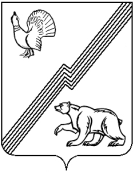 ГЛАВА ГОРОДА ЮГОРСКАХанты-Мансийского автономного округа – Югры ПОСТАНОВЛЕНИЕот   04 марта 2019 года 										№ 9В соответствии с распоряжением Правительства Российской Федерации от 29.11.2014              № 2403-р «Об утверждении Основ государственной молодежной политики Российской Федерации на период до 2025 года», постановления администрации города Югорска                         от 31.10.2018 № 3008 «О муниципальной программе города Югорска «Молодежная политика               и организация временного трудоустройства», в целях поощрения и поддержки талантливой молодежи города Югорска, проявившей себя в профессии или общественной работе, добившейся заметных результатов в различных сферах деятельности:1. Учредить Премию главы города Югорска в целях поощрения и поддержки талантливой молодежи.2. Утвердить:2.1. Положение о порядке присуждения Премии главы города Югорска в целях поощрения и поддержки талантливой молодежи (приложение 1).2.2. Состав Экспертного совета по рассмотрению представлений на присуждение Премии главы города Югорска в целях поощрения и поддержки талантливой молодежи (приложение 2).3. Управлению социальной политики администрации города Югорска (В.М. Бурматов) обеспечить:3.1. Организацию работы по своевременному рассмотрению представлений                             на присуждение Премии главы города Югорска в целях поощрения и поддержки талантливой молодежи.3.2. Ведение реестра премированных лиц.4. Опубликовать постановление в официальном печатном издании города Югорска          и разместить на официальном сайте органов местного самоуправления города Югорска.5. Настоящее постановление вступает в силу после его официального опубликования.6. Контроль за выполнением постановления возложить на заместителя главы города Югорска Т.И. Долгодворову.Глава города Югорска                                                                                                 А.В. Бородкин Приложение 1к постановлениюглавы города Югорскаот   04 марта 2019 года   №  9 ПОЛОЖЕНИЕо порядке присуждения Премии главы города Югорскав целях поощрения и поддержки талантливой молодежиI. Общие положения1. Премию главы города Югорска в целях поощрения и поддержки талантливой молодежи (далее – Премия главы города) учреждает глава города Югорска (далее – глава города) для физических лиц в возрасте от 14 до 30 лет, проживающих в городе Югорске, проявивших себя в профессиональной или общественной деятельности, добившихся заметных результатов в овладении наукой, искусством, в других сферах деятельности (далее - граждане).2. Премия главы города присуждается за достижения предшествующего года один раз               в три года и не зависит от получения гражданами других видов поощрений, вознаграждений              и выплат.3. Гражданам, удостоенным Премии главы города, осуществляется единовременная денежная выплата в размере 10 000 (десять тысяч) рублей 00 копеек. 4. Премия главы города присуждается ежегодно до 25 мая текущего года постановлением главы города на основании протокола заседания Экспертного совета                        по рассмотрению представлений на присуждение Премии главы города Югорска в целях поощрения и поддержки талантливой молодежи (далее - Экспертный совет).Экспертный совет формируется из специалистов (представителей) и руководителей                   в области управления, образования, культуры, социальной  и финансово-экономической сфер деятельности, а также представителей общественных организаций. Состав Экспертного совета утверждается постановление главы города Югорска.5. Гражданам, удостоенным Премии главы города, вручаются дипломы. Церемония вручения дипломов осуществляется в торжественной обстановке главой города, а в его отсутствие – заместителем главы города, до 30 мая текущего года.6. Единовременная денежная выплата гражданам, удостоенным Премии главы города               в текущем году, перечисляется до 10 ноября текущего года в соответствии с постановлением главы города о присуждении Премии главы города.II. Номинации Премии главы города 7. Премия главы города присуждается по номинациям за успехи:- в области научно - технического творчества, развития медиа пространства                            и информатизации;- в творческой деятельности;- в добровольческой, волонтерской и общественной деятельности;- в формировании здорового образа жизни молодежи;- в патриотическом и духовно-нравственном воспитании;- в развитии ученического, студенческого самоуправления;- в области предпринимательства и управления;- в развитии системы межнациональных отношений, профилактики экстремизма                        в молодежной среде;- в работе по сохранению культуры коренных малочисленных народов Севера;- в области науки и образования.III. Порядок выдвижения граждан на присуждение Премии главы города8. Граждан на присуждение Премии главы города могут выдвигать органы местного самоуправления, члены Общественной молодежной палаты, детские и молодежные общественные объединения, образовательные организации, профсоюзные организации предприятий и учреждений города Югорска (далее - организации).9. На каждого гражданина организация оформляет представление на присуждение Премии главы города (далее - представление) (приложение 1), с приложением копий наградных дипломов по итогам олимпиад, конкурсов научных работ, творческих и иных конкурсов                   по направлению его деятельности, статей и иных документов, характеризующих его достижения, а также согласия на обработку его персональных данных (приложение 2).10. Организация направляет представление с прилагаемыми документами в Управление социальной политики администрации города Югорска (далее – Управление) не позднее                     15 апреля текущего года.Представление, поступившее после указанной даты, возвращается организации                      без рассмотрения.IV. Порядок рассмотрения представлений на присуждение Премии главы города11. Управление не позднее 25 апреля текущего года рассматривает представления                     и приложенные к ним документы (далее – представления) на соответствие граждан и вносимых в отношении них представлений, условиям, указанным в пунктах 1, 2, 8, 9 настоящего Положения.По итогам рассмотрения представлений Управление принимает одно из следующих решений:- о соответствии граждан и вносимых в отношении них представлений условиям, указанных в пунктах 1, 2, 8, 9 настоящего Положения;- о несоответствии граждан и вносимых в отношении них представлений условиям, указанных в пунктах 1, 2, 8, 9 настоящего Положения.12. В случае соответствия гражданина и вносимого в отношении него представления условиям, указанным в пунктах 1, 2, 8, 9 настоящего Положения, Управление передает представление членам Экспертного совета в срок, указанный в пункте 11 настоящего Положения, для проведения дальнейшей оценки.13. В случае несоответствия гражданина  и вносимого в отношении него представления условиям, установленным пунктами 1, 2, 8, 9 настоящего Положения, Управление в срок, указанный в пункте 11 настоящего Положения, направляет организации, направившей представление, соответствующее уведомление за подписью начальника Управления.14. Экспертный совет в срок до 30 апреля текущего года оценивает достижения граждан, в отношении которых были поданы представления, по критериям отбора, установленным разделом V настоящего Положения, путем заполнения каждым членом Экспертного совета оценочных листов по критериям отбора по десятибалльной шкале, и принимает решение                   о присуждении Премии главы города по каждой номинации, указанной в пункте 7 настоящего Положения.15. Премия присуждается гражданам, набравшим наибольшее количество баллов.16. Решение Экспертного совета оформляется протоколом, за подписью                                   его председателя и секретаря. В случае отсутствия председателя Экспертного совета, протокол подписывается его заместителем и секретарем.17. Количество граждан в каждой номинации, составляет не более 2 человек, при этом общее количество граждан, которым присуждена премия в текущем году, составляет не более 20 человек.V. Критерии отбора граждан на присуждение Премии главы города18. В номинациях «За успехи в области образования», «За успехи в области научно - технического творчества, развития медиа пространства и информатизации», «За успехи                       в творческой деятельности»:19. В номинациях «За успехи в добровольческой, волонтерской и общественной деятельности», «За успехи в патриотическом и духовно-нравственном воспитании», «За успехи в развитии ученического, студенческого самоуправления», «За успехи в формировании здорового образа жизни молодежи»:20. В номинации «За успехи в развитии системы межнациональных отношений, профилактики противодействия экстремизму в молодежной среде»:21. В номинации «За успехи в области предпринимательства и управления»:22. В номинации «За успехи в работе по сохранению культуры коренных малочисленных народов Севера»:VI. Финансовое обеспечение Премии главы города23. Финансирование расходов, связанных с выплатой Премии главы города                            и организационно - техническое обеспечение подготовки и проведения ее вручения, осуществляется в пределах бюджетных ассигнований, предусмотренных муниципальной программой города Югорска «Молодежная политика и организация временного трудоустройства», утвержденной постановлением администрации города Югорска                             от 31.10.2018 № 3008, за счет средств бюджета города Югорска.Приложение 1к Положениюо порядке присужденияПремии главы города Югорскав целях поощрения  и поддержки талантливой молодежиПредставлениена присуждение премии главы города Югорскав целях поощрения и поддержки талантливой молодежи1. Фамилия, имя, отчество (кандидата) _________________________________________________2. Место работы (место учебы), занимаемая должность_____________________________________________________________________________________________________________________________ (полное наименование организации)3. Дата рождения ___________________________________________________________________(число, месяц, год)4. Серия, номер документа, удостоверяющего личность, кем, когда выдан _____________________________________________________________________________________________________5. ИНН ___________________________________________________________________________ 6. Страховое свидетельство ____________________________________________________________________________________________________________________________________________7. Домашний адрес, контактный телефон, E-mail___________________________________________________________________________________________________________________________8. Какими наградами главы города Югорска, Думы города Югорска, наградами автономного округа награжден(а), даты награждения __________________________________________________________________________________________________________________________________9. Характеристика с указанием конкретных заслуг гражданина, с указанием
общей оценки его достижений, мотивы его выдвижения ____________________________________________________________________________________________________________________10. Перечень прилагаемых документов ________________________________________________- копия документа, удостоверяющего личность;- копия ИНН;- копия страхового свидетельства;- копии наградных документов;- банковские реквизиты для перечисления денежной выплаты, выданные кредитной организацией, в которой открыт счет получателя выплатыРуководитель организации, объединения: ____________________/_________________________________                                               (подпись)                                 (Ф.И.О.)


М.П. "___" ____________ 20__ годаПриложение 2к Положению о порядке присуждения Премии главы города Югорскав целях поощрения  и поддержки талантливой молодежиСОГЛАСИЕна обработку персональных данныхЯ, нижеподписавшийся (аяся) _______________________________________________ проживающий (ая) по адресу: ________________________________________________________паспорт: __________ выдан: ____________________________________________________________________________________________________________________________________________в соответствии с требованиями статьи 9 Федерального закона от 27.07.2006 № 152-ФЗ «О персональных данных» подтверждаю свое согласие на обработку Администрацией города Югорска (далее – Администрация) моих персональных данных, представляемых для участия              на соискание Премии главы города Югорска в целях поощрения и поддержки талантливой молодежи.Предоставляю Администрации право осуществлять все действия (операции) с моими персональными данными, включая сбор, систематизацию, накопление, хранение, обновление, изменение, использование, обезличивание, блокирование, уничтожение.  Администрация вправе обрабатывать мои персональные данные посредством внесения их в электронную базу данных, включения в списки (реестры) и отчетные формы, предусмотренные документами, регламентирующими предоставление отчетных данных (документов).Администрация имеет право на обмен (прием и передачу) моими персональными данными с использованием машинных носителей или по каналам связи, с соблюдением мер, обеспечивающих их защит от несанкционированного доступа.Разрешаю Администрации  доступ к моим персональным данным, с момента предоставления представления на присуждение Премии главы города в уполномоченный орган.Настоящее согласие действует на период участия в конкурсе, срок хранения моих персональных данных органичен с момента подачи представления и еще в течение трех лет.Оставляю за собой право отозвать свое согласие посредством составления соответствующего письменного документа, который может быть направлен мной в адрес Администрации по почте заказным письмом с уведомлением о вручении либо вручен лично под расписку представителю Администрации. В случае получения моего письменного заявления об отзыве настоящего согласия                     на обработку персональных данных Администрация обязана прекратить их обработку.Подпись субъекта персональных данных __________Дата: _____________________Приложение 2к постановлениюглавы города Югорскаот   04 марта 2019 года   №  9 Состав Экспертного советапо рассмотрению представлений на присуждение Премии главы города Югорска в целях поощрения и поддержки талантливой молодежиПредседатель Экспертного совета - заместитель главы города ЮгорскаЗаместитель председателя Экспертного совета - заместитель начальника Управления социальной политики администрации города ЮгорскаСекретарь Экспертного совета - начальник отдела по социально – экономическим программам Управления социальной политики администрации города ЮгорскаЧлены Экспертного совета:Член Экспертного совета - начальник Управления образования администрации города ЮгорскаЧлен Экспертного совета - начальник Управления культуры администрации города ЮгорскаЧлен Экспертного совета - заместитель начальника Управления внутренней политики                           и общественных связей администрации города ЮгорскаЧлен Экспертного совета - представитель общественности города Югорска (по согласованию)О премии главы города Югорска в целях поощрения и поддержки талантливой молодежи№п/пКритерии отбораПоказателиКоличество балловКоличество баллов№п/пКритерии отбораПоказателиЗа победу в мероприятии (1 место, лауреат)За призовое место (2, 3 место)1Результативность участия в олимпиадах, конкурсах научных работ, творческих и иных конкурсах по направлению деятельностиУчастие в мероприятиях международного, всероссийского уровня по направлению деятельности311Результативность участия в олимпиадах, конкурсах научных работ, творческих и иных конкурсах по направлению деятельностиУчастие в мероприятиях регионального и межрегионального уровня по направлению деятельности211Результативность участия в олимпиадах, конкурсах научных работ, творческих и иных конкурсах по направлению деятельностиУчастие в мероприятиях муниципального уровня по направлению деятельности111Результативность участия в олимпиадах, конкурсах научных работ, творческих и иных конкурсах по направлению деятельностиНаличие наград главы города Югорска, Думы города Югорска, наград Ханты – Мансийского автономного округа - Югры, наград исполнительных органов государственной власти Ханты – Мансийского автономного округа - Югры22№п/пКритерии отбораПоказателиКоличество балловКоличество баллов№п/пКритерии отбораПоказателиАвторство/ соавторство программРеализация программ1Председательство/ сопредседательство/ членство в общественных объединениях (организациях)Участие в разработке и реализации программ деятельности общественных объединений (организаций) города Югорска111Председательство/ сопредседательство/ членство в общественных объединениях (организациях)Участие в разработке и реализации программ (проектов) по направлению деятельности общественных объединений (организаций) города Югорска111Председательство/ сопредседательство/ членство в общественных объединениях (организациях)Участие в разработке нормативных правовых и иных видов актов окружного, муниципального уровней по направлению деятельности общественных объединений (организаций) города Югорска 112Результативность участия в мероприятиях по направлению деятельностиПризовые места в мероприятиях международного,  всероссийского уровня по направлению деятельности112Результативность участия в мероприятиях по направлению деятельностиПризовые места в мероприятиях регионального и межрегионального уровня по направлению деятельности112Результативность участия в мероприятиях по направлению деятельностиПризовые места в мероприятиях муниципального уровня                по направлению деятельности112Результативность участия в мероприятиях по направлению деятельностиНаличие наград главы города Югорска, Думы города Югорска, наград Ханты – Мансийского автономного округа - Югры, наград исполнительных органов государственной власти Ханты – Мансийского автономного округа - Югры22№п/пКритерии отбораПоказателиКоличество балловКоличество баллов№п/пКритерии отбораПоказателиАвторство/ соавторство программ Реализация программ1Председательство/ сопредседательство / членство в общественных объединениях (организациях) города ЮгорскаУчастие в разработке и реализации программ деятельности общественных объединений (организаций) города Югорска111Председательство/ сопредседательство / членство в общественных объединениях (организациях) города ЮгорскаОрганизация и проведение мероприятий, направленных на развитие межэтнической интеграции, воспитание культуры мира, профилактику проявлений экстремизма111Председательство/ сопредседательство / членство в общественных объединениях (организациях) города ЮгорскаУчастие в реализации проектов и программ по межкультурному воспитанию детей и молодежи112Результативность участия в мероприятиях по направлению деятельностиНаличие публикаций, телевизионных и радиопрограмм в средствах массовой информации города Югорска, освещающих состояние межнациональных отношений в городе112Результативность участия в мероприятиях по направлению деятельностиНаличие наград главы города Югорска, Думы города Югорска, наград Ханты – Мансийского автономного округа - Югры, наград исполнительных органов государственной власти Ханты – Мансийского автономного округа - Югры22№п/пКритерии отбора Критерии отбора Количество баллов№п/пКритерии отбора Критерии отбора для муниципального образования1Актуальность бизнес - идеи (действующего бизнеса)Актуальность бизнес - идеи (действующего бизнеса)12Технологическая реализуемость бизнес - идеи или достигнутые результаты реализации действующего бизнесаТехнологическая реализуемость бизнес - идеи или достигнутые результаты реализации действующего бизнеса13Результативность участия в мероприятиях по направлению деятельностиПризовые места в мероприятиях международного,  всероссийского уровня по направлению деятельности13Результативность участия в мероприятиях по направлению деятельностиПризовые места в мероприятиях регионального и межрегионального уровня по направлению деятельности13Результативность участия в мероприятиях по направлению деятельностиПризовые места в мероприятиях муниципального уровня по направлению деятельности13Результативность участия в мероприятиях по направлению деятельностиНаличие наград главы города Югорска, Думы города Югорска, наград                   Ханты – Мансийского автономного        округа - Югры, наград исполнительных органов государственной власти              Ханты – Мансийского автономного округа - Югры1№п/пКритерии отбораПоказателиКоличество балловКоличество баллов№п/пКритерии отбораПоказателиАвторство/ соавторство программ Реализация программ1Председательство / сопредседательство / членство в общественных объединениях (организациях) города ЮгорскаУчастие в разработке и реализации программ деятельности общественных объединений (организаций) города Югорска111Председательство / сопредседательство / членство в общественных объединениях (организациях) города ЮгорскаОрганизация и проведение мероприятий, направленных на сохранение культуры коренных малочисленных народов Севера111Председательство / сопредседательство / членство в общественных объединениях (организациях) города ЮгорскаУчастие в реализации проектов и программ по сохранению культуры коренных малочисленных народов Севера112Результативность участия в мероприятиях по направлению деятельностиНаличие публикаций, телевизионных и радиопрограмм в средствах массовой информации города Югорска, освещающих работу                             по сохранению культуры коренных малочисленных народов Сервера112Результативность участия в мероприятиях по направлению деятельностиНаличие наград главы города Югорска, Думы города Югорска, наград Ханты – Мансийского автономного округа - Югры, наград исполнительных органов государственной власти               Ханты – Мансийского автономного округа - Югры22